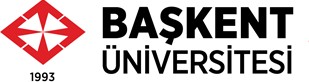 Başkent Üniversitesi Kütüphanesi Elektronik Tez Kabul FormuHazırladığım tezin/raporun tamamen kendi çalışmam olduğunu ve her alıntıya kaynak gösterdiğimi taahhüt eder, tezimin/raporumun basılı ve elektronik kopyalarının Başkent Üniversitesi Kütüphane ve Dokümantasyon Daire Başkanlığı tarafından belirttiğim koşullarla saklanmasına izin verdiğimi onaylarım:□ Tezimin/raporumun tamamı elektronik ortamda erişime açılabilir.İmza/Tarih…./…./……Form NO: KD-İ-FRM -51	Rev: 01	Rev Tar:14.08.2018	Uyg. Tar.: 15.11.2004Tezi / Raporu HazırlayanınTezi / Raporu HazırlayanınTezi / Raporu HazırlayanınTezi / Raporu HazırlayanınAdı soyadı:E-posta adresi:Yazışma adresi:İş telefonu:Cep telefonu:Tezin / RaporununTezin / RaporununTezin / RaporununTezin / RaporununAdı:Derecesi:HazırlandığıEnstitü /Fakülte